射出成形技術者養成講座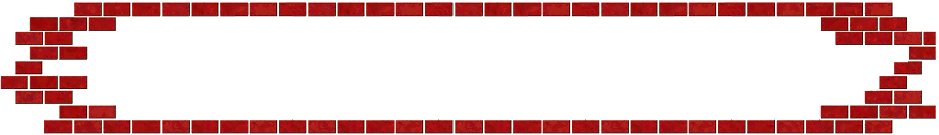 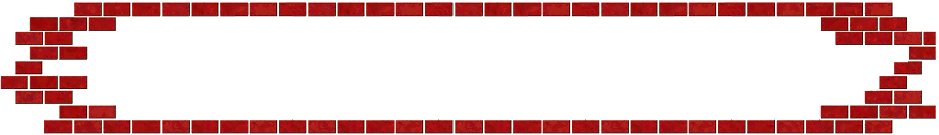 講 座 の ね ら い成形の基礎入門から応用分野まで幅広く学ぶ講座です。本講座は、成形実務者の能力の向上や生産技術、金型部門の技能アップに役立たせるために実施します。　教本｢射出成形技術入門、基礎と応用｣ 千坂浅之助著 を主体に成形概論、技術用語、金型概論、成形応用、不良防止対策などをビデオ学習や「実習」を交えて指導します。  この機会に受講されて、技能向上にお役立てください。講師紹介内容１．受講対象者　　　射出成形従事者２．期間　　　１１月　５日(土)～１１月　６日(日)　３．時間　　　９：００～１６：３０《１日６ｈ×２日＝１２ｈ》４．会場　　　東広島地域職業訓練センター５．募集人員　　　１６名６．受講料　　　会員　１５,０００円　・　一般　１９,０００円　（テキスト代含む）　　　　　　　　　　※キャンセルの場合は、実施予定日の１週間前までにご連絡ください。前々日以降の場合には、受講料をお支払いいただくこととなります。７．持参品　　　筆記用具、実習用手袋、出席確認用認印昼食(斡旋も可能です)８．注 意 事 項　　　 受講者が７名未満の場合は、開講できません。９. 申込方法　　　次の申込書に必要事項を記入し、【申込先】宛 郵送、ＦＡＸ、メールで、または、ホームページからお申込みください。開講となりましたら、開講通知書、受講料請求書を送付します。プログラム＊ご記入いただいた情報は、この講座にかかわる業務に限り使用いたします。射出成形技術者養成講座申込書      　　　　事業所名：　　　　　　　　　　　　　　　　　　　　　　　　　　　　　       　　　 　 所在地：〒　　　　　　　　　　　　　　　　　　　　　　　　　　　　                       ＴＥＬ：　　　　　　　　　　　ＦＡＸ：　　　　　　　　　                        担当者名：　　　　　　　　　　（所属：   　            ）ﾒｰﾙｱﾄﾞﾚｽ：                                                               事業所情報：１ 資本金の額　　　　　　　　　円 ２ 従業員数　　　　　　人                             ３ 業　　種　　　　　　　　　　　　受講料負担区分： １ 事業者　　　２ 受講者　　㈱日本製鋼所広島製作所　西田正三氏成形技術指導，成形教育など、海外を含めて広く活躍し、文部科学大臣賞，発明賞等表彰を受け、受賞した。最近では、複雑な中空品を射出できる（ＤＳＩ成形）を発明し、商品化を進めている。その他（ＯＣＩ法）の開発やマーブル成形法の開発を手掛けるなど、優秀な指導者である。☆  平成５年より、当訓練センター講座の講師１日目          ９：00～16：30   【概論，機械操作】（AM：座学－成形概論･金型 PM：実習－機械操作）１．開　講２．射出成形機の運転操作（座学）成形前準備　2)成形作業の手順　3）成形条件の設定　4）成形機の操作ビデオ研修①　　1）射出成形技術　成形条件設定等３．成形不良と対策、トラブルを起こさない成形品設計1) 不良現象ごとの対策表と解説　2）射出のプログラム制御　ビデオ研修②　　1）射出成形技術　成形不良と対策４・スクリュ－技術説明　可塑化装置　2)混練技術　3)最新技術・窒素注入・ベント装置　4)脱ガス技術５．現場実習1) 型締力調整と設定(直圧機構との違い)　2)０点調整の必要性（トグル機構）3）金型保護圧力の調整と重要性６．成形実習（現場にて成形）1) スクリュ－回転と可塑化時間　2）射出圧力と保圧力　3）射出保圧時間の調整　4）冷却時間の計算と調整5）シリンダー温度設定　6）ノズルタッチとユニット前後進の必要性　7）ＳＢ調整　8）ＢＰ調整　9）射出圧力のかけ方10）射出速度のかけ方　11）高速成形と低圧成形７．樹脂の流れ　　1）流動の挙動による成形条件の設定　2）射出速度と粘度による成形条件の設定　3)金型内の樹脂の様子２日目                   ９：00～16：30   【成形技術】（AM：座学－運転･機械操作･成形技術 PM：実習－成形①）８．成形品検討1) 必要型締め力の求め方　2）投影面積　3）射出重量　4）金型寸法(推定)　5）成形サイクル算出　6）冷却時間計算7）機種決定９．射出成形機の選定1) スクリュ径と射出圧力　2）射出容積射出重量　3）型締め力の大きさ　4）射出率　5）可塑化能力6）デイライト，金型開閉ストロークビデオ研修による新成形技術の紹介１０．複合成形と創造性のある成形品の開発及び新成形法の開発1）全電動射出成形機の現状　2）射出中空一体成形法（ＤＳＩ/ＤＲＩ）　3）ガスモールド　4）導光板成形　5)Mucell成形１１．他・新成形技術の紹介1）複合成形　2）ＩＭＬ成形　3）精密・ハイサイクル成形　4）複合成形･多材質成形･多色成形･他の成形法成形品鑑賞（成形法）1)成形方法について　2）高付加価値成形品について　3）成形品の狙い１２．プラスチック技能検定に関する内容説明1)試験に関する注意事項　2)設備関係　3)作業態度　4)不安全作業１３・質疑応答１４．修　了(フリガナ)受講生氏名生年月日事業所の雇用年月日雇用保険被保険者番号経験年数(              )SHSH年(              )SHSH年(              )SHSH年(              )SHSH年(              )SHSH年